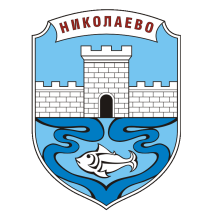 ОБЩИНА НИКОЛАЕВОна основание Заповед № РД-01-271 от 05.08.2021 г. на Кмета на Община НиколаевоОБЯВЯВА КОНКУРС:за длъжността МЕДИЦИНСКА СЕСТРА В ДЕТСКА ЯСЛА на ДГ „Снежанка“ гр. Николаево1. Изисквания към кандидата:	- Медицинско образование – медицинска сестра/акушерка
	- Професионален опит: не се изисква; предимство – опит в работа в детски ясли2. Описание на длъжността	Основна задача – отглеждането и възпитанието на децата и опазване на тяхното здраве. Ръководи и отговаря за цялостната работа в поверената й група. Приема децата и провежда необходимите хигиенни и профилактични прегледи.3. Необходими документи - заявление по образец- копие от диплома за завършено медицинско образование;- автобиография;- мотивационно писмо- копие от документи, удостоверяващи продължителността  областта на професионалния опит (ако има такъв)4. Начин на провеждане на конкурса- подбор по документи за допускане до конкурса- събеседване с одобрените по документи кандидатиКопията от представените документи следва да са ясни и четливи.	5. Място и срок за подаване на документите	Документите за кандидатстване се подават лично или чрез пълномощник, в деловодството на община Николаево, гр. Николаево, ул. „Георги Бенковски“ № 9, ет. 3, стая 8 в 30-дневен срок от датата на публикуване на обявата за конкурса, всеки работен ден от 8.00 ч. до 17.00 ч. Лице за контакт: Мариана Атанасова – гл. специалист „Човешки ресурси“, тел. 04330 2040, 04330 2077.	При подаване на документите, кандидатите могат да се запознаят с длъжностната характеристика  за длъжността МЕДИЦИНСКА СЕСТРА В ДЕТСКА ЯСЛА 	6. Списъците на допуснатите и недопуснати кандидати се обявяват на информационното табло в сградата на Общинска администрация и се публикуват на интернет страницата на Община Николаево http://nikolaevo.net, раздел „Новини /Съобщение“ в седемдневен срок от крайната дата за подаване на документите.	Предоставените от кандидатите лични данни са защитени съгласно Закона за защита на личните данни.